Crusader Club Memberships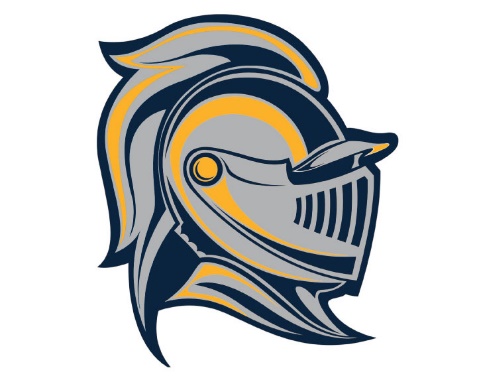 Single Membership - $25Adult Family Membership (2 members) - $40Member Name 1 _______________________________________________________Member Name 2 ________________________________________________________Member Email Address __________________________________________________Member Cell Phone  _____________________________________________________	Student(s) Name(s) Grade(s) & Sport Played  _________________________________________					                 _________________________________________					                 _________________________________________*Each membership (single or family) receives ONE complimentary T-Shirt, and a card for discounted admission into home sporting events. *T-Shirt Size:        Small   		Medium   		Large  		XL    (circle one) *If paying by check, please make all checks payable to: NDHS Crusader Club*As Notre Dame High School’s Crusader Club, it is our mission to support athletics and associated programs, which directly benefit Notre Dame students. It is our belief that participation in extracurricular activities such as athletics encourages discipline, respect, commitment, cooperation, and responsibility. Your membership and participation provides our students with the support they need to have a positive experience.